نشاطات الصيف 2014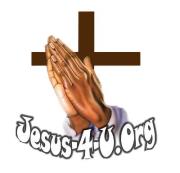 لكنيسة المُخلّص الإنجيليّة الأسقفيّة - كفرياسيفWWW.LEEKMAKAN.COM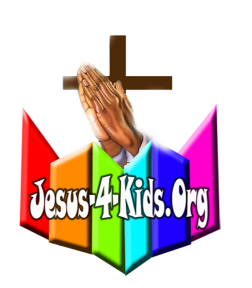 خدمة الأطفال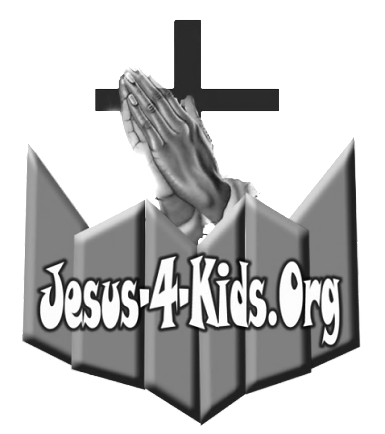     المخيم الصيفي       لمدة عشرة أيام: من يوم الخميس 3/7 وحتى يوم الاربعاء 16/7 (ما عدا يَوْمَيْ السبت والاحد). 3 أيام سباحة، يوم  رحلة، 6 أيام في مركز الكنيسة حيث نوفّر للمشترك طعام، شراب وتسالي. مع4 عروض مختلفة إضافة إلى عرض خاص "سيرك" في اليوم الأخير. التكلفة: (مثل السنة المنصرمة)                                            المشترك الأول 490 ش.ج                                                                           نرنـِّم للملك         المشترك الثاني من نفس العائلة 470 ش.ج                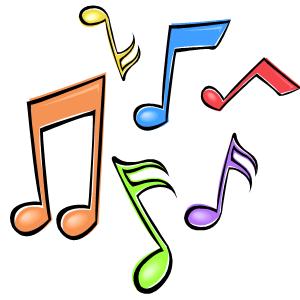   المشترك الثالث 450 ش.ج               شعار المخيم:  نرنـِّم للملك    الموعد الأخير للتسجيل: في مكتب الكنيسة حتى يوم الثلاثاء 1/7 .  ملاحظة: أُطلب من مكتب الكنيسة ورقة خاصة عن المخيم مع معلومات أخرى إضافية.  1                           خدمة الشّبيبة مؤتمر الشّبيبة الإعدادي السنوي   لمدة ثلاثة أيام: من يوم الإثنين 23/6 وحتى يوم الأربعاء 25/6. 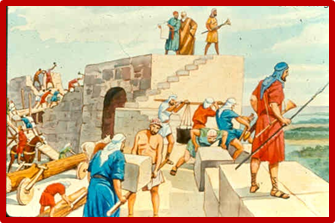 المكان:  كيبوتس چدوت تكلفة المؤتمر: 350 ش.ج  (B/F)عنوان المؤتمر:  لِنَقُمْ وَنَبْني (من سفر نحميا)           الموعد الأخير للتسجيل: حتى يوم الخميس 19/6 لدى الأخت رنا عبود          القائمه على خدمة الشّبيبة الإعدادي. رحله ولقاء للشّبيبة الكبار خلال الصيف يُعلن عنهُ في حينه من قبل الأخت   لينا شحادة مُنسِّقة عمل الشّبيبة في الكنيسة.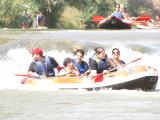 2خدمة العائلات   المؤتمر السنوي          لمدة أربعة أيام وثلاث ليالي: من يوم الاربعاء 6/8 وحتى يوم السبت 9/8.      المكان:  فندق مَانِجرْ سْكوير – بيت لحم       تكلفة           للفرد الواحد 690 ش.ج.                                                                                  المؤتمر      للزوجين  1300 ش.ج.                    ( B/H)       من سن 5 حتى 12    280 ش.ج.                                          دون سن الخامسة     75 ش.ج.                                                   من سن 0-12 برنامج خاص:-                           حضانه،سباحة ومكان للألعاب.        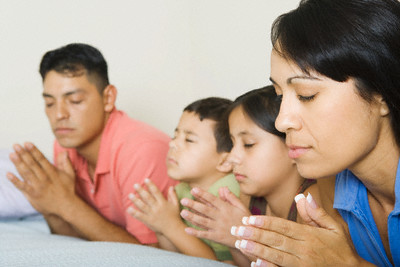   عنوان المؤتمر:  كيف نصلي أكثر فعّالية  الموعد الأخير للتسجيل: حتى يوم الاربعاء 30/7 لدى الأخت مدللة انطون.    ملاحظة: تُقتصر الإجتماعات الاسبوعيّة لشهريّ تموز وآب على إجتماعيّ الأحد والاربعاء من   كل الاسبوع.3مؤتمرات الصيف المجمعية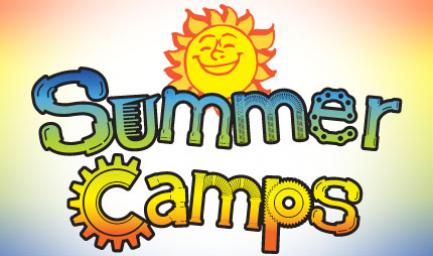     لمدة خمسة أيام وأربع ليالي.     مكان المؤتمرات: نزل القديسة مارغريت - الناصرة    شعار المؤتمرات: "وأما يسوع فكان يتقدم في الحكمة والقامة والنعمة عند الله والناس".                         (لوقا 2 : 52 )     تكاليف المؤتمرات : 750 ش.ج يساهم المجمع بثلث المبلغ (للملتزمين).  الموعد الأخير للتسجيل: خمسة ايام قبل انعقاد كل مؤتمر في مكتب الكنيسة.نشاطات أخرىرحلة للسيّدات لمنطقة نابلس بتاريخ 29/5 رحلة العنصرة لمنطقة القدس بتاريخ 8/6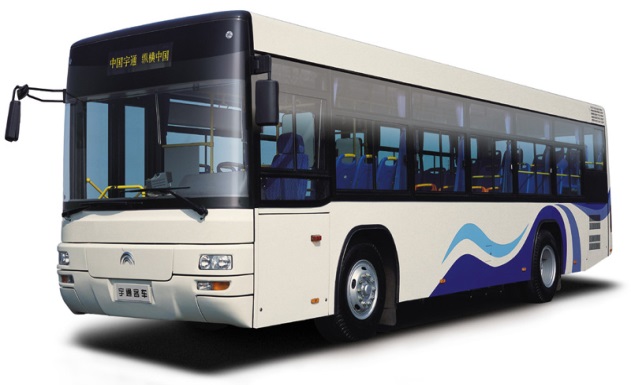 4المؤتمر الاول28/7/2014 – 1/8/ 2014ترفيع ثالث وحتى ترفيع سادسالمؤتمر الثاني4- 8/8/2014ترفيع سابع وحتى ترفيع تاسعالمؤتمر الثالث11- 15/ 8/2014ترفيع عاشر وحتى ترفيع ثاني عشر